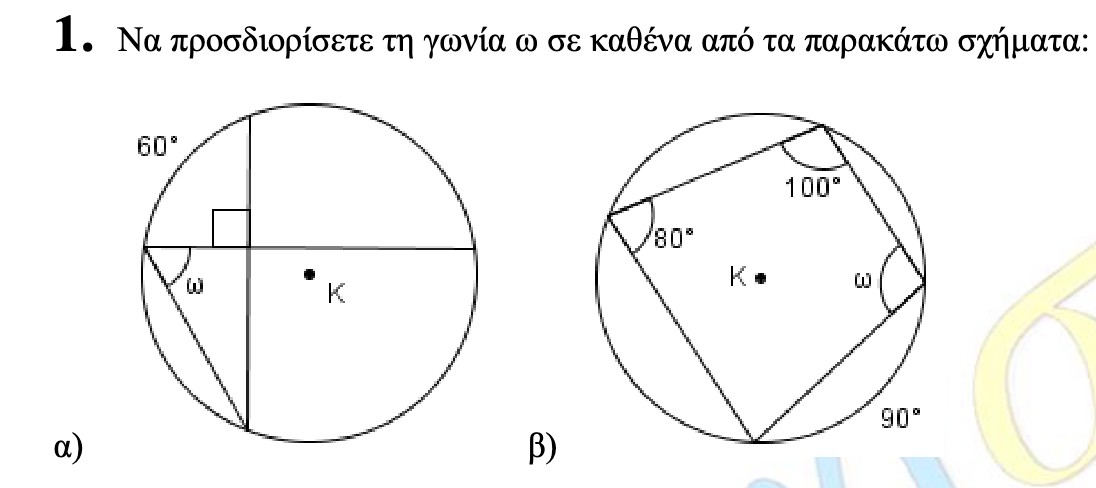 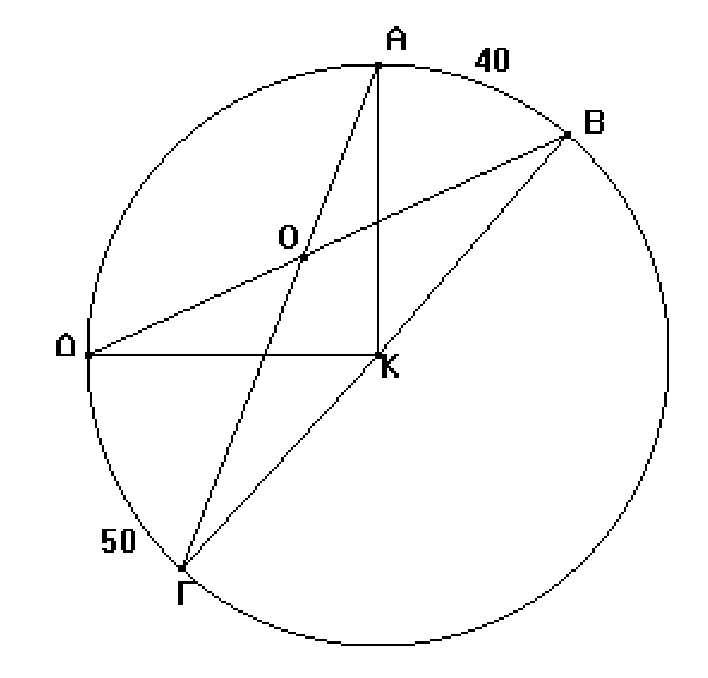 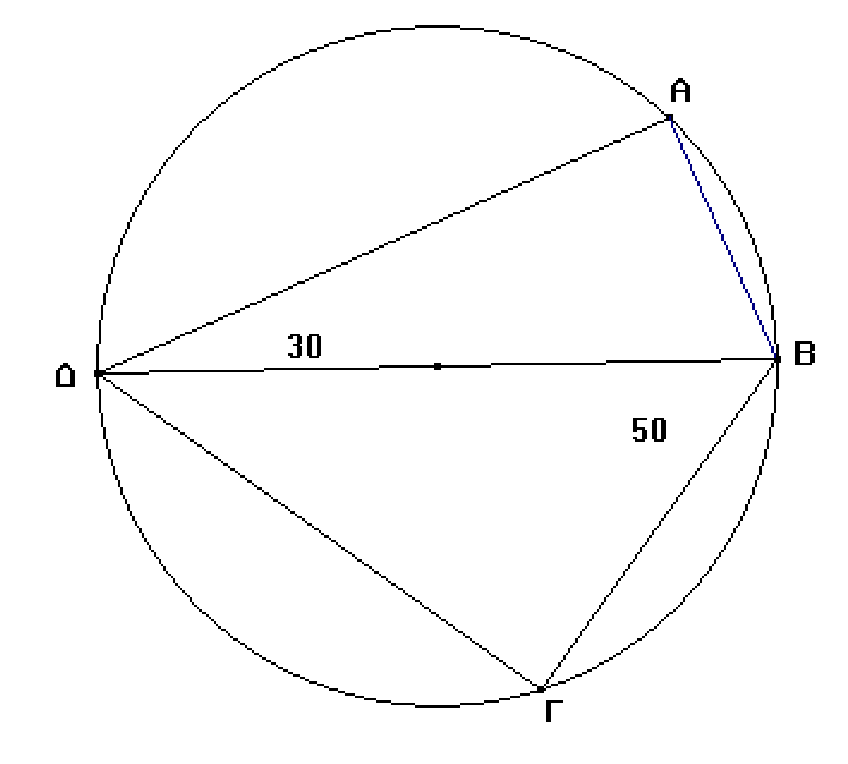 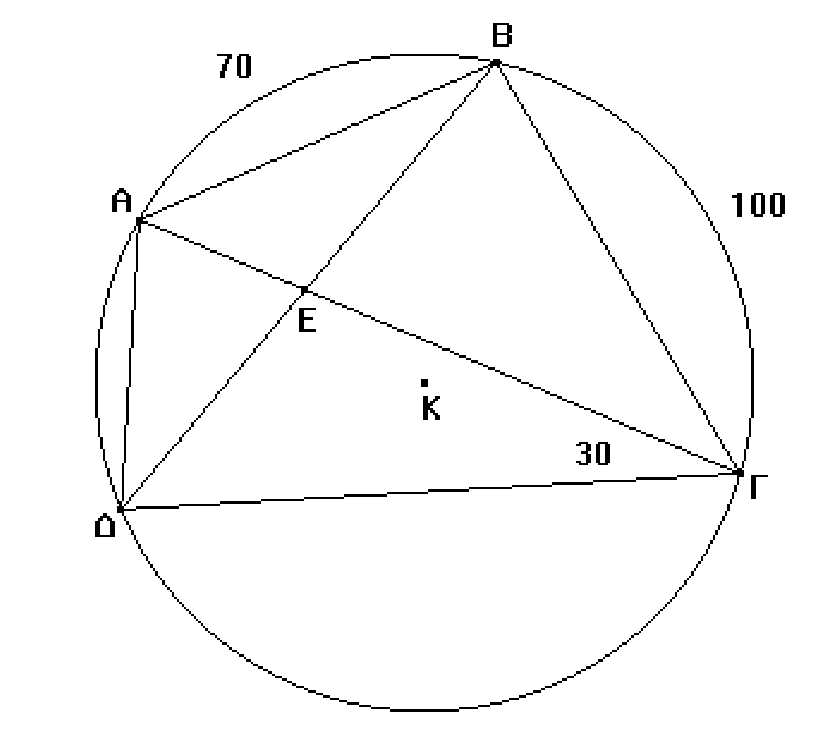 2.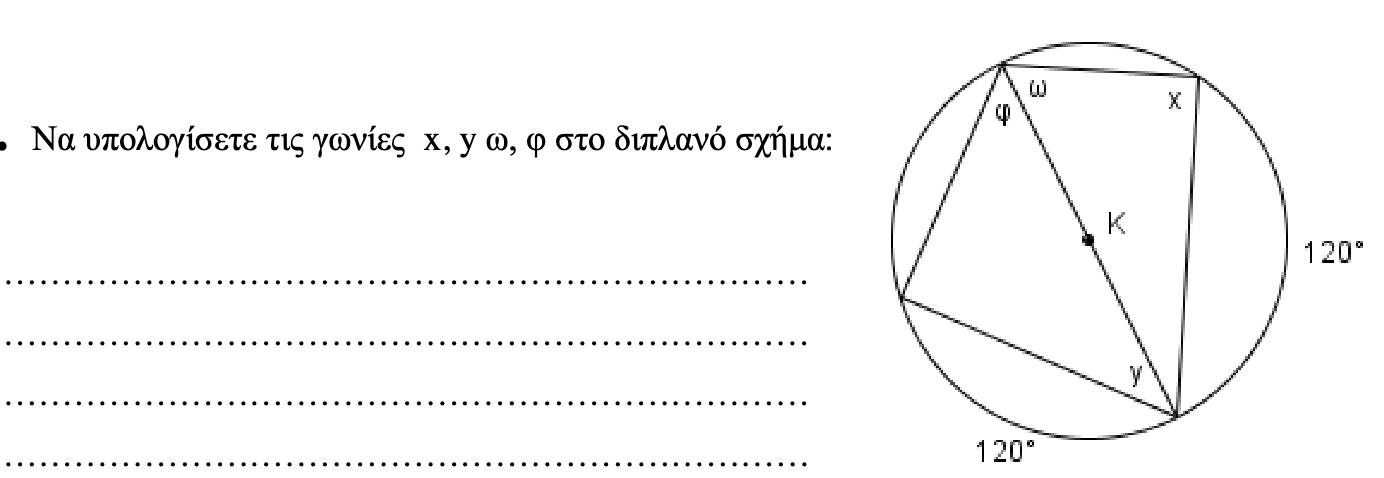 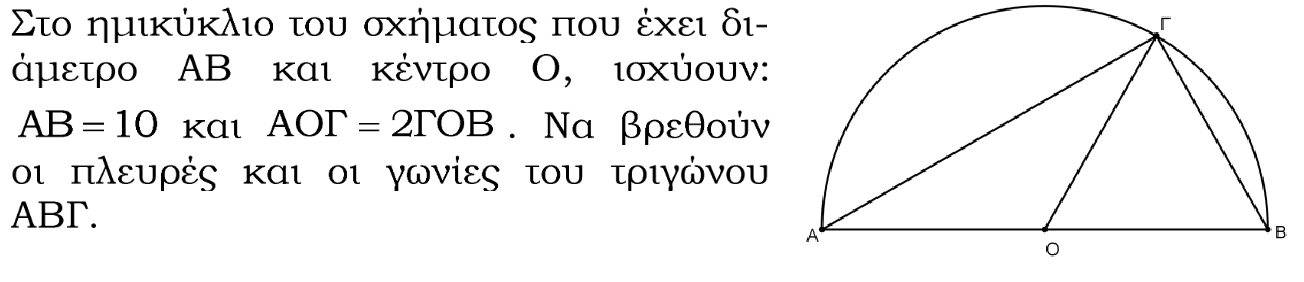 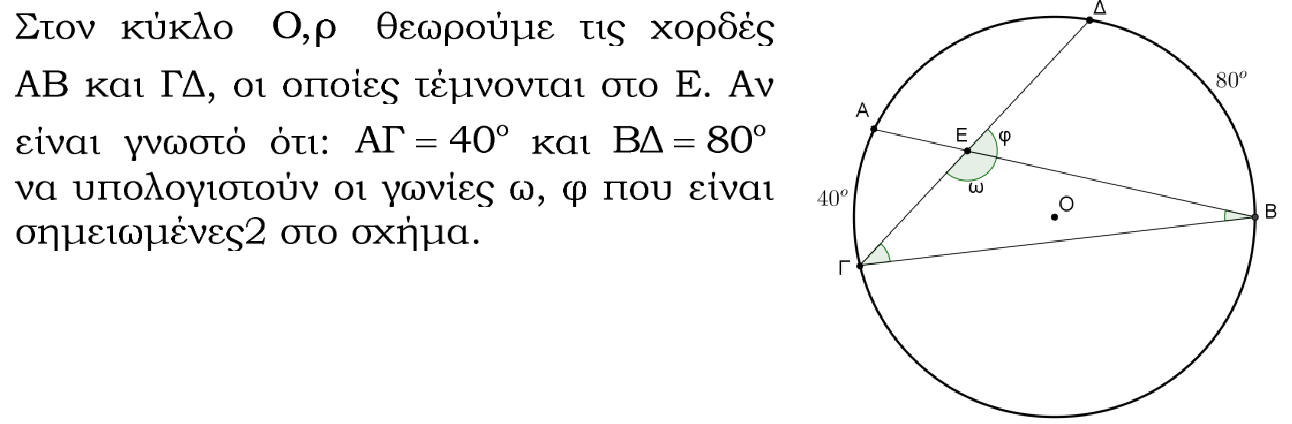 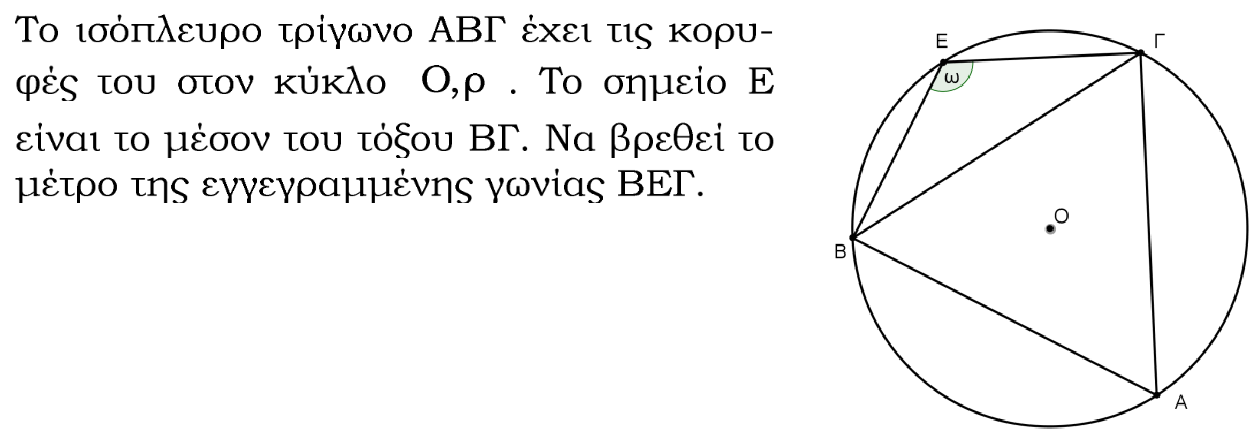 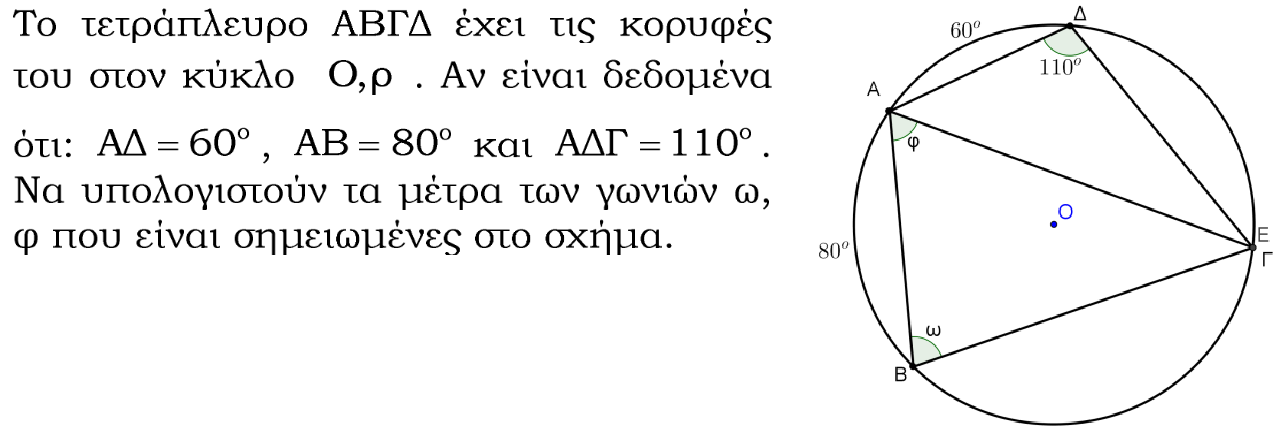 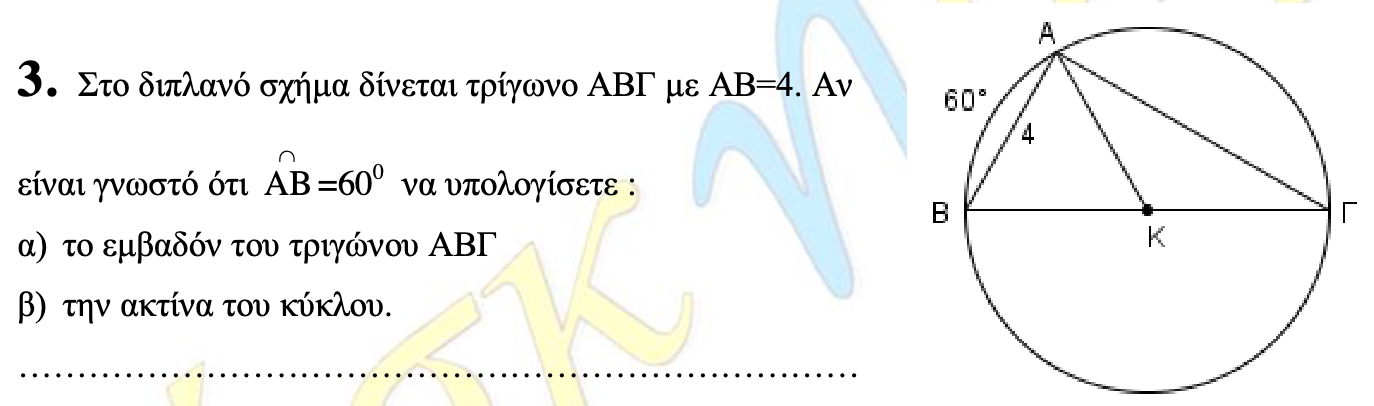 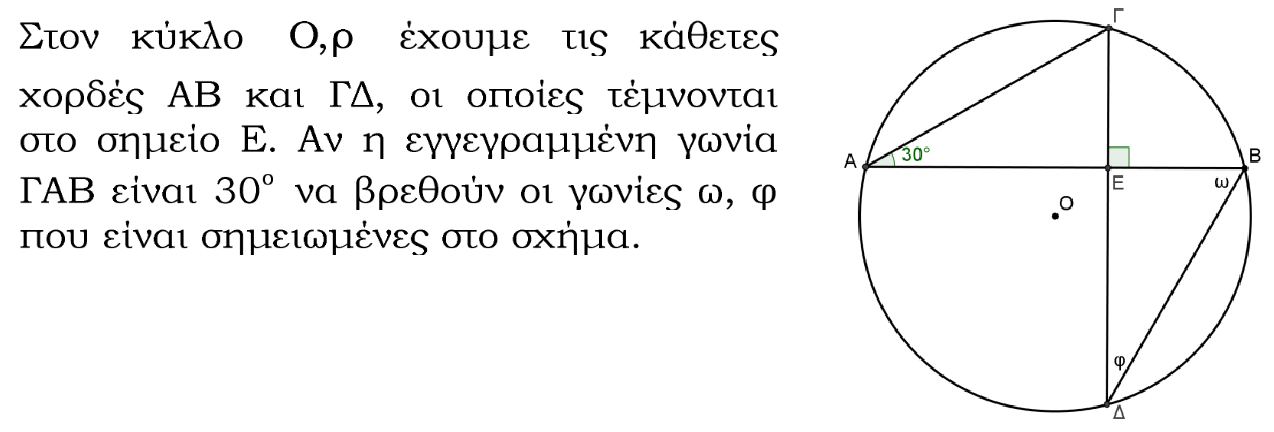 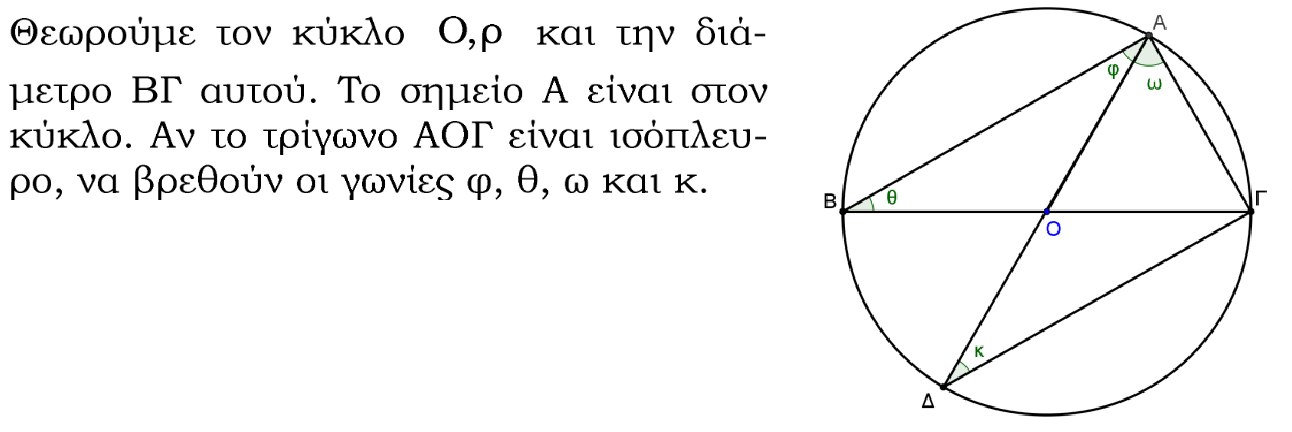 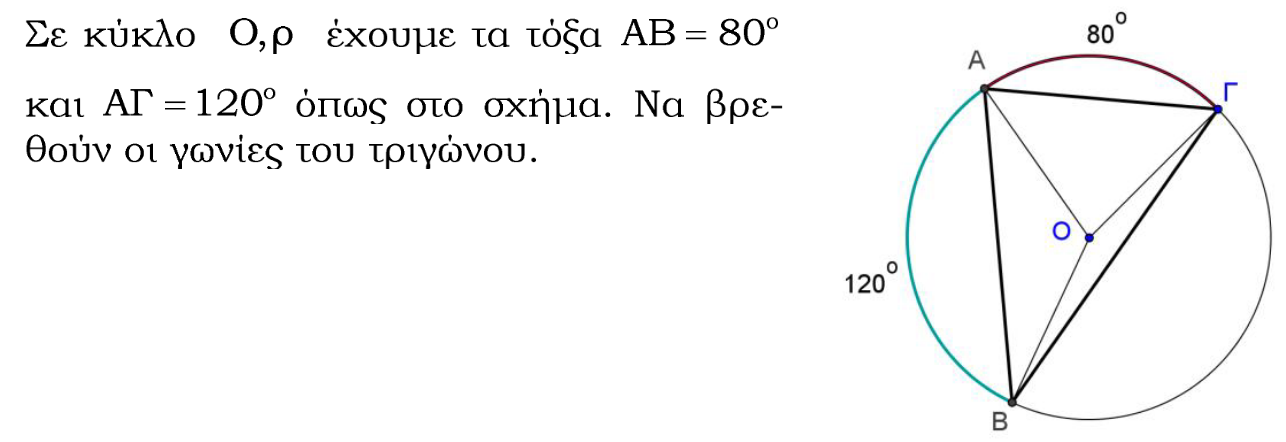 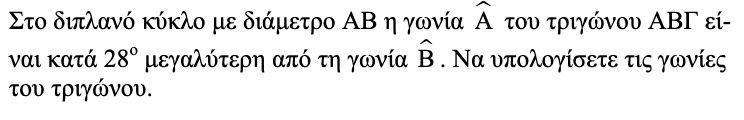 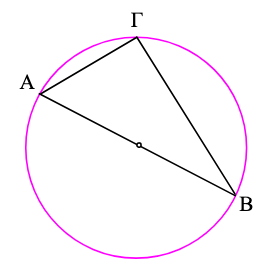 4.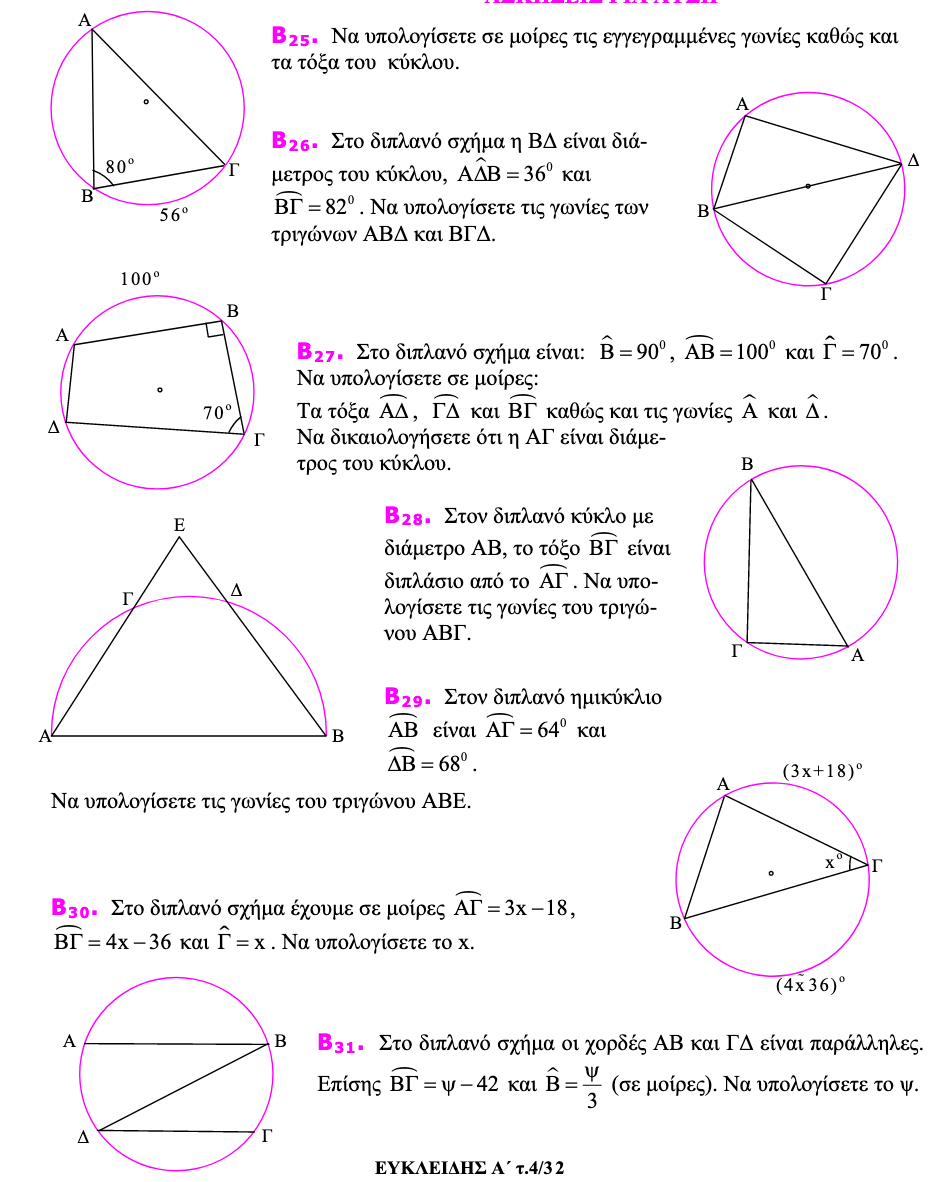 